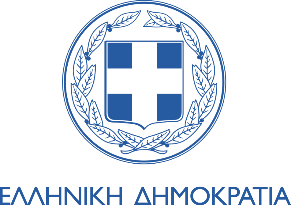 ΣΧΕΔΙΟ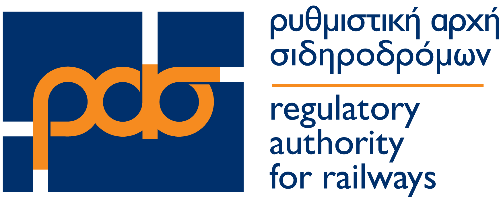 ΚΕΕΑΝΑΚΟΙΝΩΣΗ Κ.Ε.Ε.ΓΙΑ ΤΟΥΣ ΔΙΚΑΙΟΥΧΟΥΣ ΣΥΜΜΕΤΟΧΗΣ ΣΤΙΣ ΕΞΕΤΑΣΕΙΣ ΥΠΟΨΗΦΙΩΝ ΜΗΧΑΝΟΔΗΓΩΝ ΓΙΑ ΤΗΝ ΑΠΟΚΤΗΣΗ ΑΔΕΙΑΣ ΜΗΧΑΝΟΔΗΓΟΥ Η Κεντρική Επιτροπή Εξετάσεων (Κ.Ε.Ε.)Έχοντας υπόψη:Την με αριθ. πρωτ. Απόφαση 10720/15-0-2019 της Ολομέλειας της ΡΑΣ, όπως δημοσιεύθηκε στο Φύλλο της Εφημερίδας της Κυβερνήσεως (ΦΕΚ) Β’ 2962/18.07.2019,Τη με αριθ. πρωτ. ΡΑΣ 10755/19-07-2019 Απόφαση συγκρότησης της Κ.Ε.Ε.Το από  09/06/2021 πρακτικό της συνεδρίασης της Κ.Ε.Ε.Τη με αριθ. πρωτ. ΡΑΣ 1044/14-06-2021 Πρόσκληση Εκδήλωσης Ενδιαφέροντος για τη συμμετοχή στις εξετάσεις για την απόκτηση άδειας μηχανοδηγούΤις με αριθ. πρωτ. ΡΑΣ 1097/22-06-2021, 1098/22-06-2021 και 1099/22-06-2021 αιτήσεις υποψηφίων μηχανοδηγών για τη συμμετοχή στις εξετάσεις, οι οποίες υποβλήθηκαν με το αριθ. πρωτ. ΡΑΣ 1096/22-06-2021 έγγραφο της ΣΕ ΣΤΑΣΥΑΠΟΦΑΣΙΖΕΙΜετά την αξιολόγηση των τριών (3) υποβληθεισών αιτήσεων (σχετ.5) και των συνημμένων δικαιολογητικών των υποψήφιων μηχανοδηγών, η Κ.Ε.Ε. ανακοινώνει τον κατάλογο των δικαιούχων συμμετοχής στις εξετάσεις για την απόκτηση άδειας μηχανοδηγού:ΓΡΑΠΤΕΣ ΕΞΕΤΑΣΕΙΣ ΘΕΩΡΗΤΙΚΟΥ ΜΕΡΟΥΣΠΑΡΑΣΚΕΥΗ 25-06-2021 και ΩΡΑ 10:00 – 12:30 μ.μ. στο εξεταστικό κέντρο, Κ.Ε.Κ. του ΟΣΕ, επί της οδού Αγ. Άννης 2, Άγιος Ιωάννης ΡέντηςΗ ώρα προσέλευσης των υποψηφίων μηχανοδηγών στο εξεταστικό κέντρο ορίζεται στις 09:15 π.μ.ΠΡΟΦΟΡΙΚΕΣ ΕΞΕΤΑΣΕΙΣ ΠΡΑΚΤΙΚΟΥ ΜΕΡΟΥΣΔΕΥΤΕΡΑ 28-06-2021 και ΩΡΑ 10:30 π.μ. στο Σιδηροδρομικό Σταθμό (Σ.Σ.) Παιανία/ΚάντζαΟι εξετάσεις θα πραγματοποιηθούν σε διαδρομές μεταξύ των Σ.Σ. Παιανία/Κάντζα -   Αεροδρόμιο Αθηνών Ελευθέριος Βενιζέλος και αντίστροφα.Η ώρα προσέλευσης των υποψηφίων μηχανοδηγών ορίζεται στις 09:15 π.μ. στο σταθμαρχείο του Σ.Σ. Δουκίσσης ΠλακεντίαςΕπισημαίνεται ότι οι εξεταζόμενοι και γενικότερα όλοι οι συμμετέχοντες στη διαδικασία των ως άνω εξετάσεων οφείλουν να τηρούν όλα τα προβλεπόμενα μέτρα και οδηγίες του εξεταστικού κέντρου για την προφύλαξη από τον κορωνοϊό, σύμφωνα και με τα υγειονομικά πρωτόκολλα της υπ. αριθ. Πρωτ. ΑΣ19/126594/17-05-2021 Εγκυκλίου του Υφυπουργού Υποδομών και Μεταφορών.Αθήνα, 23-06-2021Αριθ. Πρωτ.:2Ταχ. Δ/νσηΤαχ. ΚώδικαςΠληροφορίεςΤηλέφωνοEmail:::::Σταδίου 33, Αθήνα10559 Θ. Χριστογιαννόπουλος210 – 3860172info@ras-el.grΤαχ. Δ/νσηΤαχ. ΚώδικαςΠληροφορίεςΤηλέφωνοEmail:::::Σταδίου 33, Αθήνα10559 Θ. Χριστογιαννόπουλος210 – 3860172info@ras-el.grA/AΑΡ.ΠΡΩΤ.ΗΜΕΡΟΜΗΝΙΑ1109722-06-20212109822-06-20213109922-06-2021A/AΑΡ.ΠΡΩΤ.ΗΜΕΡΟΜΗΝΙΑ1109722-06-20212109822-06-20213109922-06-2021Ο ΠΡΟΕΔΡΟΣ ΤΗΣ ΚΕΕΣπυρίδων Μπούσης